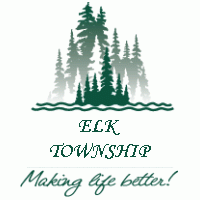 REGULAR BOARD MEETINGAGENDA - ______________ - 7:00 p.m.> CALL TO ORDER > MOMENT OF SILENCE/PRAYER> PLEDGE OF ALLEGIANCE> ROLL CALL> AGENDA REVISIONS> APPROVAL OF PREVIOUS MEETING MINUTES> BOARD REPORTS:SUPERVISOR - 			 CLERK - 1) Approve Bills  2) Clerk’s Report  3) Correspondence  	TREASURER - 1) Approve Report	TRUSTEES - > PUBLIC COMMENT - Please keep comments to 3 minutes or less.> DIGNITARY REPORTS - 	COUNTY COMMISSIONER -	LAKE COUNTY SHERIFF - SEEFD FIRE BOARD -		SEEFD COMMITTEE -		JOINT BLDG. AUTH-ROAD COMMISSION -		ASSESSOR -> OLD BUSINESS: 	-	- 	-	-> NEW BUSINESS: 	- 	- 	- 	-	> PUBLIC COMMENT - Please keep comments to 3 minutes or less.> ADJOURNMENT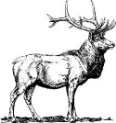 Last Rev. 12/10/19			